แบบรายงานการบริหารทรัพยากรบุคคล ประจำปีงบประมาณ พ.ศ.๒๕๖๒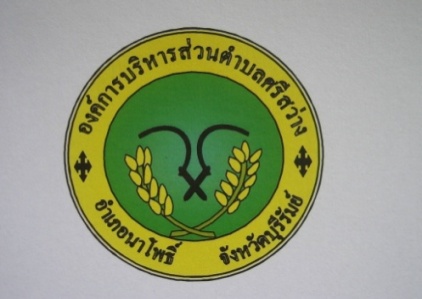 องค์การบริหารส่วนตำบลศรีสว่างอำเภอนาโพธิ์  จังหวัดบุรีรัมย์แบบรายงานผลการดำเนินงานการบริหารทรัพยากรบุคคล ประจำปีงบประมาณ พ.ศ.๒๕๖2องค์การบริหารส่วนตำบลศรีสว่าง   อำเภอนาโพธิ์    จังหวัดบุรีรัมย์ประเด็นนโยบายโครงการ/กิจกรรมผลการดำเนินงาน ประจำปีงบประมาณ พ.ศ. 25621. ด้านการสรรหา1.1 จัดทำแผนอัตรากำลัง 3 ปี      (พ.ศ.2561 - 2563) ไม่มีการดำเนินการ1. ด้านการสรรหา1.2 จัดทำและดำเนินการตามแผนสรรหาข้าราชการ และพนักงานจ้าง ให้ทันต่อการเปลี่ยนแปลง หรือทดแทนอัตรากำลังที่ออกหรือโอนย้าย1. ดำเนินการประกาศสรรหาและเลือกสรรเป็นพนักงานจ้าง ประจำปีงบประมาณ  2562   จำนวน  2  ตำแหน่ง- ตำแหน่ง ผู้ช่วยนายช่างเขียนแบบ   จำนวน  1  อัตรา- ตำแหน่ง ผู้ช่วยเจ้าพนักงานพัสดุ  จำนวน  1  อัตรา2. ดำเนินการย้ายเปลี่ยนตำแหน่งพนักงานส่วนตำบล ประเภทสายงานวิชาการ  รายนางกมลวรรณ  แพงเพ็ง  เดิมตำแหน่ง นักวิชาการจัดรายได้ เป็น ตำแหน่ง นักวิชาการพัสดุ  3. ดำเนินการรับโอน(ย้าย)พนักงานส่วนตำบล มาดำรงตำแหน่งที่ว่าง ตามแผนอัตรากำลัง 3 ปี  จำนวน  1  อัตราคือ ตำแหน่ง  นายช่างโยธา 4. ดำเนินการเลื่อนและแต่งตั้งพนักงานส่วนตำบลให้ดำรงตำแหน่งในระดับ                ที่สูงขึ้น  1 อัตรา  ราย นายมานพ  กอนไธสง ตำแหน่ง เจ้าพนักงานป้องกันและบรรเทาสาธารภัย5 ดำเนินการเรื่องการลาออกของพนักงานจ้าง จำนวน 1 อัตรา                   รายนางสาวอำพร  เศษมาก ตำแหน่งผู้ดูแลเด็ก (ทักษะ)6. ดำเนินการเรื่องการให้พนักงานส่วนตำบลพ้นจากตำแหน่งเนื่องจากอายุครบ 60 ปีประเด็นนโยบายโครงการ/กิจกรรมผลการดำเนินงาน ประจำปีงบประมาณ พ.ศ. 2562๒. ด้านการพัฒนา๒.๑ จัดทำแผนพัฒนาบุคลากรประจำปี และ ดำเนินการตามแผนฯ ให้สอดคล้องตามความจำเป็น - มีการดำเนินการจัดทำแผนพัฒนาบุคลากร ประจำปี พ.ศ.๒๕๖๑ -๒๕๖๓ โดยพิจารณาบุคลากร เข้ารับการอบรม เพื่อพัฒนาความรู้ตามสายงานตำแหน่ง ให้เป็นไปตามแผนพัฒนาบุคลากรฯ๒. ด้านการพัฒนา๒.๒ กำหนดเส้นทางการพัฒนาบุคลากร เพื่อเป็นกรอบในการพัฒนาบุคลากรแต่ละตำแหน่ง  - มีการวางแผนการพิจารณาส่งบุคลากรเข้ารับการอบรมตามสายงานความก้าวหน้า ในแผนพัฒนาบุคลากรฯ ๒. ด้านการพัฒนา๒.๓ สร้างบทเรียนความรู้เฉพาะด้านตามสายงานให้อยู่ในระบบงาน E-learning- ส่งเสริมให้พนักงานส่วนตำบลที่บรรจุใหม่ ดำเนินการเรียนรู้ด้วยตนเองในระบบ E-learning ในวิชาความรู้ทั่วไป และเฉพาะตำแหน่ง ๒. ด้านการพัฒนา๒.๔ ดำเนินการประเมินข้าราชการส่วนท้องถิ่นตามเกณฑ์มาตรฐาน ในความรู้ ทักษะ และสมรรถนะ - หน่วยงานมีการประเมินบุคลากรตามเกณฑ์มาตรฐานกำหนดตำแหน่ง เพื่อพิจารณาจัดส่งบุคลากร เข้ารับการ อบรม เพื่อพัฒนาความรู้ความสามารถในตำแหน่งตามสายงาน ๒. ด้านการพัฒนา๒.๕ ดำเนินการประเมินความพึงพอใจของบุคลากร - หน่วยงาน มีการประเมินความพึงพอใจของบุคลากร ในการบริหารทรัพยากรบุคคล ทั้งด้านการพัฒนาบุคลากร สวัสดิการ สภาพแวดล้อมการทำงาน บำเหน็จความชอบ พร้อมทั้ง ติดตาม และนำผลความพึงพอใจของพนักงาน                  มาพัฒนา และจัดให้มีขั้นพื้นฐานของพนักงาน ประเด็นนโยบายโครงการ/กิจกรรมผลการดำเนินงาน ประจำปีงบประมาณ พ.ศ. 25623. ด้านการธารง รักษาไว้ และแรงจูงใจ๓.๑ ประชาสัมพันธ์และเผยแพร่แนวทางเส้นทางความก้าวหน้าในสายงานตำแหน่ง ให้บุคลากรทราบ- หน่วยงาน มีการประชาสัมพันธ์เส้นทางความก้าวหน้าในสายงานตำแหน่งให้บุคลากรทราบ พร้อมทั้งให้คำปรึกษาดังกล่ำว3. ด้านการธารง รักษาไว้ และแรงจูงใจ๓.๒ ดำเนินการบันทึก แก้ไข ปรับปรุง ข้อมูลบุคลากรในระบบศูนย์ข้อมูลบุคลากรท้องถิ่นแห่งชาติ ให้ถูกต้อง ครบถ้วน และเป็นปัจจุบัน - หน่วยงานดำเนินการปรับปรุงระบบดังกล่าว ตามระยะที่กรมส่งเสริมการปกครองท้องถิ่น กำหนดทุกระยะ แล้วเสร็จที่กำหนดไว้3. ด้านการธารง รักษาไว้ และแรงจูงใจ๓.๓ จัดให้มีกระบวนการประเมินผลการปฏิบัติงานราชการ ที่เป็นธรรมเสมอภาคและสามารถตรวจสอบได้ - หน่วยงานมีการถ่ายทอดตัวชี้วัด โดยผู้บังคับบัญชาตามลำดับ ดูแล กำกับ ติดตาม และประเมินผลการ ปฏิบัติงาน จนถึงคณะกรรมการกลั่นกรองผลการพิจารณา ผลการปฏิบัติราชการ ในความรู้ ทักษะ และสมรรถนะ ทุกคน อย่างเป็นธรรม เสมอภาค และเป็นไปตามเกณฑ์ มาตรฐานกำหนดตำแหน่ง3. ด้านการธารง รักษาไว้ และแรงจูงใจ๓.๔ จัดให้มีการพิจารณาความดีความชอบ ตามผลการปฏิบัติหน้าที่ราชการอย่างเป็นธรรม เสมอภาค และสามารถตรวจสอบได - พิจารณรเลื่อนขั้นเงินเดือนพนักงงนส่วนตำบล ครั้งที่ ๑/๒๕๒๒ ให้เป็นไปตามผลการประเมินผลการปฏิบัติ หน้าที่ราชการ ผ่านกระบวนการ คณะกรรมกาพิจารณาเลื่อนขั้น เงินเดือนพนักงานส่วนตำบล ครั้งที่ ๑/๒๕๖๒ ตำมคำสั่ง เลื่อนขั้นเงินเดือน และรำยงำนกำรประชุมดังกล่าวประเด็นนโยบายโครงการ/กิจกรรมผลการดำเนินงาน ประจำปีงบประมาณ พ.ศ. 2562๓.5 จัดให้มีการพัฒนาคุณภาพชีวิตที่ดี แก่บุคลากร ในด้านสภาพแวดล้อมการทำงาน ด้าความปลอดภัยในการทำงาน ด้านการมีส่วนรวมในการทำงาน- ดำเนินการประสานงานกับโรงพยาบาลบุรีรัมย์ เพื่อประชำสัมพันธ์ ให้เจ้าหน้าที่เข้ารับการตรวจสุขภาพประจำปี - มีการจัดอุปกรณ์ขั้นพื้นฐานในการปฏิบัติงำนอย่าง ครบถ้วน - จัดให้มีเครื่องปฐมพยาบาล - จัดกิจกรรมบำเพ็ญประโยชน์สาธารณะ ๔. ด้านคุณธรรม จริยธรรม และวินัย๔.๑ แจ้งให้บุคลากรในสังกัด รับทราบถึงประมวลจริยธรรมข้าราชการส่วนท้องถิ่น และข้อบังคับองค์การบริหารส่วนตำบลศรีสว่าง ว่าด้วยจรรยาบรรณข้าราชการส่วนท้องถิ่น - ประชาสัมพันธ์ให้เจ้าหน้าที่รับทราบประมวลจริยธรรม ข้าราชการ ส่วนท้องถิ่น และข้อบังคับองค์กกรบริหารส่วนตำบลศรีสว่าง ว่าด้วยจรรยาบรรณข้าราชการส่วนท้องถิ่น ๔. ด้านคุณธรรม จริยธรรม และวินัย4.2 ให้ผู้บังคับบัญชา มอบหมายงานแก่ผู้ใต้บังคับบัญชาอย่างเป็นธรรม ไม่เลือกปฏิบัติ รวมถึงการควบคุม กำกับ ติดตาม และดูแลผู้ใต้บังคับบัญชาให้ปฏิบัติงานตามหลักเกณฑ์ แนวทาง ระเบียบ และกฎหมายที่เกี่ยวข้อง - ดำเนินการแบ่งงานและมอบหมายหน้าที่ความรับผิดชอบของพนักงานส่วนตำบลและลูกจ้าง ตามคำสั่งองค์การบริหารส่วนศรีสว่าง - ดำเนินการปรับปรุงคำสั่งแบ่งงานและมอบหมายหน้าที่ความรับผิดชอบของพนักงานส่วนตำบล ลูกจ้างประจำ และพนักงานจ้าง ปฏิบัติหน้าที่ภายในส่วนราชการ ๔. ด้านคุณธรรม จริยธรรม และวินัย4.3 ส่งเสริมให้บุคลากรปฏิบัติงานตามแผนการเสริมสร้างมาตรฐานวินัยคุณธรรม จริยธรรมและป้องกันการทุจริตประจำปีงบประมาณ พ.ศ. 2561 - 2563 - มีการดำเนินงานตามแผน โดยสรุปรายงานผลการดำเนินการแผนการส่งเสริมวินัย คุณธรรม จริยธรรม และการป้องกันการทุจริต คอร์รัปชั่น 